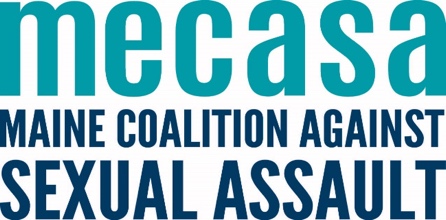 Guide to MECASA Staff RolesJuly 2022NAMETITLECONTACT INFOASK ME ABOUT…I CONVENE/COORDINATE…Annette MacalusoCAC Program Coordinatorannette@mecasa.org(207) 330-1100CACs CSECCAC Network Provider CouncilFamily Advocate Peer CallsForensic Interviewer Peer Support & ReviewElizabeth SaxlExecutive Directordirector@mecasa.org(207) 626-0034 ext. 1201Director supportAgency administration Budget program changes/approvalsSubpoenas Public policy (incl. State and Federal legislative advocacy)Jess BedardDirector of Program Planning & Performancejess@mecasa.org(207) 415-0496Sexual Assault Emergency FundEmpowerDBPlanning & evaluationRestorative justice*Basic Corrections Training*MAC & Director CallsSTEN Council*Jessica GortonCommunications & Outreach Coordinatorgorton@mecasa.org(207) 626-0034 ext. 1204Social mediaFundraisingOutreach & awareness materials and eventsTalking to the mediaCommunications CohortJulie MontefescoFinance Directorjulie@mecasa.org(207) 626-0034 ext. 1203FinanceFinance Peer Support CallsKatie ChurchChildren’s Safety Partnership Coordinatorchurch@mecasa.org(207) 626-0034 ext. 1205Curriculum updatesSchool-based peer support and trainingsChildren’s Safety PartnershipPrevention orientationCurriculum Workgroup Katie KondratEquity & Access Coordinatorkatie@mecasa.org(207) 408-3520Rural supportLanguage accessCulturally and community specific programmingAdvocate training curriculum & manualPREA & incarcerated servicesHT training of trainersMECASA MessengerHuman Trafficking Round-UpsSAFE trainings*Advocate Training WorkgroupRural Peer Support CallsBIPOC Peer Support Call (facilitated by Tracy Wright from RSP)Human Trafficking for SA TrainingsKayce HuntonIntervention Coordinatorkayce@mecasa.org(207) 626-0034 ext. 1209Statewide helplineOne-to-one client servicesSupport group mini-grantsPrevention orientationVictim Assistance AcademySupport GroupsVolunteer recruitment & managementSupport Group Facilitator TrainingStatewide Helpline MeetingsSART CallsClient Services CallsLisa RävarPrevention and Community Change Coord.lisa@mecasa.org(207) 626-0034 ext. 1206Community-based peer support and trainingsPublic health frameworks for preventionTitle IX/Campus-based prevention and peer educationConnection to broader violence prevention efforts Prevention program planning and implementationPrevention Peer Support CallsMaureen BoothProgram and Administrative Coordinatormaureen@mecasa.org(207) 626-0034 ext. 1200Training calendarHuman Trafficking FundSupport re: ZoomGeneral office inquiriesWebinarsWelcome CallsMECASACon WorkgroupMECASAConMelissa MartinPublic Policy & Legal Directormartin@mecasa.orgSexual violence laws
Legislative advocacy
Systems change
Statewide coalitions and councils
Restorative justiceSarah FirthDirector of Human Resources & Compliancesarah@mecasa.org(207) 626-0034 ext. 1208Grants & reportingQuality Assurance Standards (QAS) and complianceHuman resourcesSupervisor Learning Cohort